Des Plaines River Watershed WorkgroupMonitoring Committee10/8/2015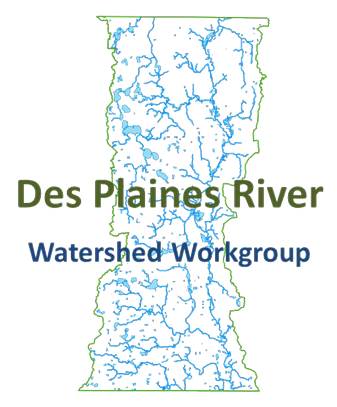 1:30-3:00 PMNorth Shore Water Reclamation District14770 West William Koepsel Drive, Gurnee IL 60031Outcomes:Map out a process for moving the Bioassessment RFP forward.Update the Committee on the current monitoring and QAPP progress. AgendaCall the meeting to orderApproval of 9/10/15 meeting minutesPublic CommentWater Column Chemistry Monitoring UpdateQAPPBioassessment RFPNext meetingAdjourn